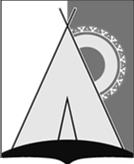 АДМИНИСТРАЦИЯ СЕЛЬСКОГО ПОСЕЛЕНИЯ РУССКИНСКАЯСургутского районаХанты-Мансийского автономного округа - ЮгрыПОСТАНОВЛЕНИЕ«09» декабря 2013 года									           	  № 32д. РусскинскаяОб  определении мест использования пиротехнических изделий на территориисельского поселения Русскинская	В соответствии с пунктом 9 части 1 статьи 14 Федерального закона от 06.10.2003 № 131-ФЗ «Об общих принципах организации местного самоуправления в Российской Федерации», статьей 19 Федерального закона от 21.12.1994 № 69-ФЗ «О пожарной безопасности», правилами противопожарного режима в Российской Федерации, утвержденными постановлением Правительства Российской Федерации от 25.04.2012 № 390, в целях обеспечения первичных мер пожарной безопасности на территории сельского поселения Русскинская при проведении новогодних и рождественских праздников:	1. Определить место для использования пиротехнических изделий населением сельского поселения Русскинская в период проведения новогодних и рождественских праздников с 31 декабря 2013 года по 10 января 2014 года: площадь, расположенная по улице Озерная, на расстоянии не ближе  от строений.2. Уполномоченному на решение задач в области гражданской обороны, защиты населения и территорий от чрезвычайных ситуаций и обеспечения пожарной безопасности в границах сельского поселения Русскинская организовать информирование населения сельского поселения Русскинская о местах использования пиротехнических изделий в период проведения новогодних и рождественских праздников с 31 декабря 2013 года по 10 января 2014 года, о соблюдении требований пожарной безопасности при использовании пиротехнических изделий.3. Настоящее постановление разместить на сайте муниципального образования сельское поселение Русскинская.	4.   Контроль за исполнением настоящего постановления оставляю за собой.Глава сельскогопоселения Русскинская									А.В. Сытов